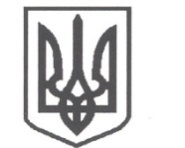 УКРАЇНАСРІБНЯНСЬКА СЕЛИЩНА РАДАЧЕРНІГІВСЬКОЇ ОБЛАСТІРІШЕННЯ(перша сесія восьмого скликаннядруге пленарне засідання)10  грудня  2020 року	смт. Срібне              	                         	Про затвердження структури,загальної чисельності працівників та штатного розпису Срібнянської селищної  ради.	Відповідно до підпункту 5 пункту 1 статті 26  Закону України «Про місцеве самоврядування в Україні», сесія селищної  ради вирішила:          1.Затвердити  та ввести  в дію з 11.12.2020 року структуру та чисельність апарату Срібнянської селищної ради в кількості 86 штатних одиниць (додаток 1).          2. Затвердити та ввести  в дію з 11.12.2020 року структуру та чисельність структурних підрозділів Срібнянської селищної ради в кількості 31 штатна одиниця (додаток 2).          3. Затвердити та ввести  в дію з 11.12.2020 року структуру та чисельність виконавчих органів Срібнянської селищної ради з правом юридичної особи в кількості 560,85 штатних одиниць (додаток 4).        4. Затвердити та ввести  в дію з 11.12.2020 року штатний розпис апарату Срібнянської селищної ради та структурних підрозділів (додаток 3). 5.Контроль за виконанням цього рішення залишаю за собою.         Секретар ради                                               І.МАРТИНЮК